Audit, Finance & AccountsAudit, Finance & AccountsAudit, Finance & AccountsACCA (Finalist) & successful professional with more than 9 years of experience lending strategic corporate annual plans and directions and scam leadership, combined with my exceptional Auditing. Accounting and Analytical skills.ACCA (Finalist) & successful professional with more than 9 years of experience lending strategic corporate annual plans and directions and scam leadership, combined with my exceptional Auditing. Accounting and Analytical skills.ACCA (Finalist) & successful professional with more than 9 years of experience lending strategic corporate annual plans and directions and scam leadership, combined with my exceptional Auditing. Accounting and Analytical skills.ACCA (Finalist) & successful professional with more than 9 years of experience lending strategic corporate annual plans and directions and scam leadership, combined with my exceptional Auditing. Accounting and Analytical skills.Personal Information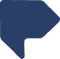 Personal InformationExperienceExperienceExperienceExperienceExperience2018-06 Assistant Finance Project Manger Assistant Finance Project Manger Assistant Finance Project Manger Assistant Finance Project Manger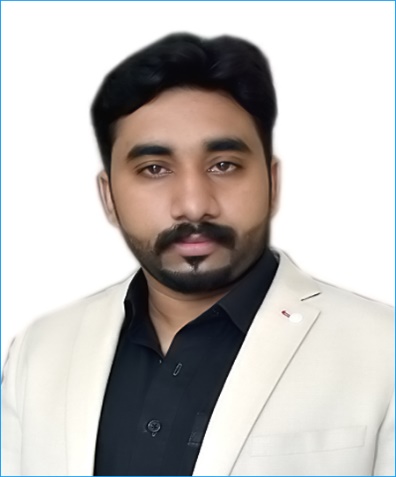 PresentProviding and interpreting financial informationAnalyzing change in cost and advising accordinglyEnsure accurate cash flow reporting takes place Carry out cost management including forecastingProducing accurate financial reports to specific deadlinesManaging budgetsConducting reviews and evaluations for cost-reduction opportunityManaging a company's financial accounting monitoring and reporting systems.Providing and interpreting financial informationAnalyzing change in cost and advising accordinglyEnsure accurate cash flow reporting takes place Carry out cost management including forecastingProducing accurate financial reports to specific deadlinesManaging budgetsConducting reviews and evaluations for cost-reduction opportunityManaging a company's financial accounting monitoring and reporting systems.Providing and interpreting financial informationAnalyzing change in cost and advising accordinglyEnsure accurate cash flow reporting takes place Carry out cost management including forecastingProducing accurate financial reports to specific deadlinesManaging budgetsConducting reviews and evaluations for cost-reduction opportunityManaging a company's financial accounting monitoring and reporting systems.Providing and interpreting financial informationAnalyzing change in cost and advising accordinglyEnsure accurate cash flow reporting takes place Carry out cost management including forecastingProducing accurate financial reports to specific deadlinesManaging budgetsConducting reviews and evaluations for cost-reduction opportunityManaging a company's financial accounting monitoring and reporting systems.Providing and interpreting financial informationAnalyzing change in cost and advising accordinglyEnsure accurate cash flow reporting takes place Carry out cost management including forecastingProducing accurate financial reports to specific deadlinesManaging budgetsConducting reviews and evaluations for cost-reduction opportunityManaging a company's financial accounting monitoring and reporting systems.Providing and interpreting financial informationAnalyzing change in cost and advising accordinglyEnsure accurate cash flow reporting takes place Carry out cost management including forecastingProducing accurate financial reports to specific deadlinesManaging budgetsConducting reviews and evaluations for cost-reduction opportunityManaging a company's financial accounting monitoring and reporting systems.Providing and interpreting financial informationAnalyzing change in cost and advising accordinglyEnsure accurate cash flow reporting takes place Carry out cost management including forecastingProducing accurate financial reports to specific deadlinesManaging budgetsConducting reviews and evaluations for cost-reduction opportunityManaging a company's financial accounting monitoring and reporting systems.Providing and interpreting financial informationAnalyzing change in cost and advising accordinglyEnsure accurate cash flow reporting takes place Carry out cost management including forecastingProducing accurate financial reports to specific deadlinesManaging budgetsConducting reviews and evaluations for cost-reduction opportunityManaging a company's financial accounting monitoring and reporting systems.Providing and interpreting financial informationAnalyzing change in cost and advising accordinglyEnsure accurate cash flow reporting takes place Carry out cost management including forecastingProducing accurate financial reports to specific deadlinesManaging budgetsConducting reviews and evaluations for cost-reduction opportunityManaging a company's financial accounting monitoring and reporting systems.Providing and interpreting financial informationAnalyzing change in cost and advising accordinglyEnsure accurate cash flow reporting takes place Carry out cost management including forecastingProducing accurate financial reports to specific deadlinesManaging budgetsConducting reviews and evaluations for cost-reduction opportunityManaging a company's financial accounting monitoring and reporting systems.Providing and interpreting financial informationAnalyzing change in cost and advising accordinglyEnsure accurate cash flow reporting takes place Carry out cost management including forecastingProducing accurate financial reports to specific deadlinesManaging budgetsConducting reviews and evaluations for cost-reduction opportunityManaging a company's financial accounting monitoring and reporting systems.Providing and interpreting financial informationAnalyzing change in cost and advising accordinglyEnsure accurate cash flow reporting takes place Carry out cost management including forecastingProducing accurate financial reports to specific deadlinesManaging budgetsConducting reviews and evaluations for cost-reduction opportunityManaging a company's financial accounting monitoring and reporting systems.Providing and interpreting financial informationAnalyzing change in cost and advising accordinglyEnsure accurate cash flow reporting takes place Carry out cost management including forecastingProducing accurate financial reports to specific deadlinesManaging budgetsConducting reviews and evaluations for cost-reduction opportunityManaging a company's financial accounting monitoring and reporting systems.Providing and interpreting financial informationAnalyzing change in cost and advising accordinglyEnsure accurate cash flow reporting takes place Carry out cost management including forecastingProducing accurate financial reports to specific deadlinesManaging budgetsConducting reviews and evaluations for cost-reduction opportunityManaging a company's financial accounting monitoring and reporting systems.Providing and interpreting financial informationAnalyzing change in cost and advising accordinglyEnsure accurate cash flow reporting takes place Carry out cost management including forecastingProducing accurate financial reports to specific deadlinesManaging budgetsConducting reviews and evaluations for cost-reduction opportunityManaging a company's financial accounting monitoring and reporting systems.Providing and interpreting financial informationAnalyzing change in cost and advising accordinglyEnsure accurate cash flow reporting takes place Carry out cost management including forecastingProducing accurate financial reports to specific deadlinesManaging budgetsConducting reviews and evaluations for cost-reduction opportunityManaging a company's financial accounting monitoring and reporting systems.Providing and interpreting financial informationAnalyzing change in cost and advising accordinglyEnsure accurate cash flow reporting takes place Carry out cost management including forecastingProducing accurate financial reports to specific deadlinesManaging budgetsConducting reviews and evaluations for cost-reduction opportunityManaging a company's financial accounting monitoring and reporting systems.Providing and interpreting financial informationAnalyzing change in cost and advising accordinglyEnsure accurate cash flow reporting takes place Carry out cost management including forecastingProducing accurate financial reports to specific deadlinesManaging budgetsConducting reviews and evaluations for cost-reduction opportunityManaging a company's financial accounting monitoring and reporting systems.Providing and interpreting financial informationAnalyzing change in cost and advising accordinglyEnsure accurate cash flow reporting takes place Carry out cost management including forecastingProducing accurate financial reports to specific deadlinesManaging budgetsConducting reviews and evaluations for cost-reduction opportunityManaging a company's financial accounting monitoring and reporting systems.Providing and interpreting financial informationAnalyzing change in cost and advising accordinglyEnsure accurate cash flow reporting takes place Carry out cost management including forecastingProducing accurate financial reports to specific deadlinesManaging budgetsConducting reviews and evaluations for cost-reduction opportunityManaging a company's financial accounting monitoring and reporting systems.Providing and interpreting financial informationAnalyzing change in cost and advising accordinglyEnsure accurate cash flow reporting takes place Carry out cost management including forecastingProducing accurate financial reports to specific deadlinesManaging budgetsConducting reviews and evaluations for cost-reduction opportunityManaging a company's financial accounting monitoring and reporting systems.Providing and interpreting financial informationAnalyzing change in cost and advising accordinglyEnsure accurate cash flow reporting takes place Carry out cost management including forecastingProducing accurate financial reports to specific deadlinesManaging budgetsConducting reviews and evaluations for cost-reduction opportunityManaging a company's financial accounting monitoring and reporting systems.Providing and interpreting financial informationAnalyzing change in cost and advising accordinglyEnsure accurate cash flow reporting takes place Carry out cost management including forecastingProducing accurate financial reports to specific deadlinesManaging budgetsConducting reviews and evaluations for cost-reduction opportunityManaging a company's financial accounting monitoring and reporting systems.Providing and interpreting financial informationAnalyzing change in cost and advising accordinglyEnsure accurate cash flow reporting takes place Carry out cost management including forecastingProducing accurate financial reports to specific deadlinesManaging budgetsConducting reviews and evaluations for cost-reduction opportunityManaging a company's financial accounting monitoring and reporting systems.Providing and interpreting financial informationAnalyzing change in cost and advising accordinglyEnsure accurate cash flow reporting takes place Carry out cost management including forecastingProducing accurate financial reports to specific deadlinesManaging budgetsConducting reviews and evaluations for cost-reduction opportunityManaging a company's financial accounting monitoring and reporting systems.Providing and interpreting financial informationAnalyzing change in cost and advising accordinglyEnsure accurate cash flow reporting takes place Carry out cost management including forecastingProducing accurate financial reports to specific deadlinesManaging budgetsConducting reviews and evaluations for cost-reduction opportunityManaging a company's financial accounting monitoring and reporting systems.Providing and interpreting financial informationAnalyzing change in cost and advising accordinglyEnsure accurate cash flow reporting takes place Carry out cost management including forecastingProducing accurate financial reports to specific deadlinesManaging budgetsConducting reviews and evaluations for cost-reduction opportunityManaging a company's financial accounting monitoring and reporting systems.Providing and interpreting financial informationAnalyzing change in cost and advising accordinglyEnsure accurate cash flow reporting takes place Carry out cost management including forecastingProducing accurate financial reports to specific deadlinesManaging budgetsConducting reviews and evaluations for cost-reduction opportunityManaging a company's financial accounting monitoring and reporting systems.Providing and interpreting financial informationAnalyzing change in cost and advising accordinglyEnsure accurate cash flow reporting takes place Carry out cost management including forecastingProducing accurate financial reports to specific deadlinesManaging budgetsConducting reviews and evaluations for cost-reduction opportunityManaging a company's financial accounting monitoring and reporting systems.Providing and interpreting financial informationAnalyzing change in cost and advising accordinglyEnsure accurate cash flow reporting takes place Carry out cost management including forecastingProducing accurate financial reports to specific deadlinesManaging budgetsConducting reviews and evaluations for cost-reduction opportunityManaging a company's financial accounting monitoring and reporting systems.Providing and interpreting financial informationAnalyzing change in cost and advising accordinglyEnsure accurate cash flow reporting takes place Carry out cost management including forecastingProducing accurate financial reports to specific deadlinesManaging budgetsConducting reviews and evaluations for cost-reduction opportunityManaging a company's financial accounting monitoring and reporting systems.Providing and interpreting financial informationAnalyzing change in cost and advising accordinglyEnsure accurate cash flow reporting takes place Carry out cost management including forecastingProducing accurate financial reports to specific deadlinesManaging budgetsConducting reviews and evaluations for cost-reduction opportunityManaging a company's financial accounting monitoring and reporting systems.Providing and interpreting financial informationAnalyzing change in cost and advising accordinglyEnsure accurate cash flow reporting takes place Carry out cost management including forecastingProducing accurate financial reports to specific deadlinesManaging budgetsConducting reviews and evaluations for cost-reduction opportunityManaging a company's financial accounting monitoring and reporting systems.Providing and interpreting financial informationAnalyzing change in cost and advising accordinglyEnsure accurate cash flow reporting takes place Carry out cost management including forecastingProducing accurate financial reports to specific deadlinesManaging budgetsConducting reviews and evaluations for cost-reduction opportunityManaging a company's financial accounting monitoring and reporting systems.Providing and interpreting financial informationAnalyzing change in cost and advising accordinglyEnsure accurate cash flow reporting takes place Carry out cost management including forecastingProducing accurate financial reports to specific deadlinesManaging budgetsConducting reviews and evaluations for cost-reduction opportunityManaging a company's financial accounting monitoring and reporting systems.Providing and interpreting financial informationAnalyzing change in cost and advising accordinglyEnsure accurate cash flow reporting takes place Carry out cost management including forecastingProducing accurate financial reports to specific deadlinesManaging budgetsConducting reviews and evaluations for cost-reduction opportunityManaging a company's financial accounting monitoring and reporting systems.2017-07Internal AuditorInternal AuditorInternal Auditor2018-05Objectively review bank internal control system.Evaluate the efficiency of risk management procedures that are currently in placeProtect against fraud and theft of the bank assetsEnsure that the bank is complying with relevant laws and statutesMake recommendations on how to improve internal controls and governance processes in bank.Objectively review bank internal control system.Evaluate the efficiency of risk management procedures that are currently in placeProtect against fraud and theft of the bank assetsEnsure that the bank is complying with relevant laws and statutesMake recommendations on how to improve internal controls and governance processes in bank.Objectively review bank internal control system.Evaluate the efficiency of risk management procedures that are currently in placeProtect against fraud and theft of the bank assetsEnsure that the bank is complying with relevant laws and statutesMake recommendations on how to improve internal controls and governance processes in bank.Objectively review bank internal control system.Evaluate the efficiency of risk management procedures that are currently in placeProtect against fraud and theft of the bank assetsEnsure that the bank is complying with relevant laws and statutesMake recommendations on how to improve internal controls and governance processes in bank.EmailEmailfaheem-394497@2freemail.comfaheem-394497@2freemail.com2014-06Audit TraineeAudit Trainee2017-05NationalityNationality2017-05PakistanPakistanExecute audit assistant functions to check the accuracy of accounting systems and proceduresReview, assess and recommend changes in accounting systems and controls of a business unit.Verify and inspect accounts receivable and payable ledger and general ledger for accuracyCheck inspect and reconcile bank deposits and paymentsInspect assets and valuation of asset.Prepare documents and perform analytical proceduresReview, assess and recommend changes in accounting systems and controls of a business unitInspect, test and assess software and hardware systems for its failurePrepare documents and perform analytical proceduresExecute audit assistant functions to check the accuracy of accounting systems and proceduresReview, assess and recommend changes in accounting systems and controls of a business unit.Verify and inspect accounts receivable and payable ledger and general ledger for accuracyCheck inspect and reconcile bank deposits and paymentsInspect assets and valuation of asset.Prepare documents and perform analytical proceduresReview, assess and recommend changes in accounting systems and controls of a business unitInspect, test and assess software and hardware systems for its failurePrepare documents and perform analytical proceduresExecute audit assistant functions to check the accuracy of accounting systems and proceduresReview, assess and recommend changes in accounting systems and controls of a business unit.Verify and inspect accounts receivable and payable ledger and general ledger for accuracyCheck inspect and reconcile bank deposits and paymentsInspect assets and valuation of asset.Prepare documents and perform analytical proceduresReview, assess and recommend changes in accounting systems and controls of a business unitInspect, test and assess software and hardware systems for its failurePrepare documents and perform analytical proceduresExecute audit assistant functions to check the accuracy of accounting systems and proceduresReview, assess and recommend changes in accounting systems and controls of a business unit.Verify and inspect accounts receivable and payable ledger and general ledger for accuracyCheck inspect and reconcile bank deposits and paymentsInspect assets and valuation of asset.Prepare documents and perform analytical proceduresReview, assess and recommend changes in accounting systems and controls of a business unitInspect, test and assess software and hardware systems for its failurePrepare documents and perform analytical proceduresExecute audit assistant functions to check the accuracy of accounting systems and proceduresReview, assess and recommend changes in accounting systems and controls of a business unit.Verify and inspect accounts receivable and payable ledger and general ledger for accuracyCheck inspect and reconcile bank deposits and paymentsInspect assets and valuation of asset.Prepare documents and perform analytical proceduresReview, assess and recommend changes in accounting systems and controls of a business unitInspect, test and assess software and hardware systems for its failurePrepare documents and perform analytical proceduresExecute audit assistant functions to check the accuracy of accounting systems and proceduresReview, assess and recommend changes in accounting systems and controls of a business unit.Verify and inspect accounts receivable and payable ledger and general ledger for accuracyCheck inspect and reconcile bank deposits and paymentsInspect assets and valuation of asset.Prepare documents and perform analytical proceduresReview, assess and recommend changes in accounting systems and controls of a business unitInspect, test and assess software and hardware systems for its failurePrepare documents and perform analytical proceduresExecute audit assistant functions to check the accuracy of accounting systems and proceduresReview, assess and recommend changes in accounting systems and controls of a business unit.Verify and inspect accounts receivable and payable ledger and general ledger for accuracyCheck inspect and reconcile bank deposits and paymentsInspect assets and valuation of asset.Prepare documents and perform analytical proceduresReview, assess and recommend changes in accounting systems and controls of a business unitInspect, test and assess software and hardware systems for its failurePrepare documents and perform analytical proceduresExecute audit assistant functions to check the accuracy of accounting systems and proceduresReview, assess and recommend changes in accounting systems and controls of a business unit.Verify and inspect accounts receivable and payable ledger and general ledger for accuracyCheck inspect and reconcile bank deposits and paymentsInspect assets and valuation of asset.Prepare documents and perform analytical proceduresReview, assess and recommend changes in accounting systems and controls of a business unitInspect, test and assess software and hardware systems for its failurePrepare documents and perform analytical proceduresDate of BirthDate of BirthExecute audit assistant functions to check the accuracy of accounting systems and proceduresReview, assess and recommend changes in accounting systems and controls of a business unit.Verify and inspect accounts receivable and payable ledger and general ledger for accuracyCheck inspect and reconcile bank deposits and paymentsInspect assets and valuation of asset.Prepare documents and perform analytical proceduresReview, assess and recommend changes in accounting systems and controls of a business unitInspect, test and assess software and hardware systems for its failurePrepare documents and perform analytical proceduresExecute audit assistant functions to check the accuracy of accounting systems and proceduresReview, assess and recommend changes in accounting systems and controls of a business unit.Verify and inspect accounts receivable and payable ledger and general ledger for accuracyCheck inspect and reconcile bank deposits and paymentsInspect assets and valuation of asset.Prepare documents and perform analytical proceduresReview, assess and recommend changes in accounting systems and controls of a business unitInspect, test and assess software and hardware systems for its failurePrepare documents and perform analytical proceduresExecute audit assistant functions to check the accuracy of accounting systems and proceduresReview, assess and recommend changes in accounting systems and controls of a business unit.Verify and inspect accounts receivable and payable ledger and general ledger for accuracyCheck inspect and reconcile bank deposits and paymentsInspect assets and valuation of asset.Prepare documents and perform analytical proceduresReview, assess and recommend changes in accounting systems and controls of a business unitInspect, test and assess software and hardware systems for its failurePrepare documents and perform analytical proceduresExecute audit assistant functions to check the accuracy of accounting systems and proceduresReview, assess and recommend changes in accounting systems and controls of a business unit.Verify and inspect accounts receivable and payable ledger and general ledger for accuracyCheck inspect and reconcile bank deposits and paymentsInspect assets and valuation of asset.Prepare documents and perform analytical proceduresReview, assess and recommend changes in accounting systems and controls of a business unitInspect, test and assess software and hardware systems for its failurePrepare documents and perform analytical procedures1989-11-261989-11-26Execute audit assistant functions to check the accuracy of accounting systems and proceduresReview, assess and recommend changes in accounting systems and controls of a business unit.Verify and inspect accounts receivable and payable ledger and general ledger for accuracyCheck inspect and reconcile bank deposits and paymentsInspect assets and valuation of asset.Prepare documents and perform analytical proceduresReview, assess and recommend changes in accounting systems and controls of a business unitInspect, test and assess software and hardware systems for its failurePrepare documents and perform analytical proceduresExecute audit assistant functions to check the accuracy of accounting systems and proceduresReview, assess and recommend changes in accounting systems and controls of a business unit.Verify and inspect accounts receivable and payable ledger and general ledger for accuracyCheck inspect and reconcile bank deposits and paymentsInspect assets and valuation of asset.Prepare documents and perform analytical proceduresReview, assess and recommend changes in accounting systems and controls of a business unitInspect, test and assess software and hardware systems for its failurePrepare documents and perform analytical proceduresExecute audit assistant functions to check the accuracy of accounting systems and proceduresReview, assess and recommend changes in accounting systems and controls of a business unit.Verify and inspect accounts receivable and payable ledger and general ledger for accuracyCheck inspect and reconcile bank deposits and paymentsInspect assets and valuation of asset.Prepare documents and perform analytical proceduresReview, assess and recommend changes in accounting systems and controls of a business unitInspect, test and assess software and hardware systems for its failurePrepare documents and perform analytical proceduresExecute audit assistant functions to check the accuracy of accounting systems and proceduresReview, assess and recommend changes in accounting systems and controls of a business unit.Verify and inspect accounts receivable and payable ledger and general ledger for accuracyCheck inspect and reconcile bank deposits and paymentsInspect assets and valuation of asset.Prepare documents and perform analytical proceduresReview, assess and recommend changes in accounting systems and controls of a business unitInspect, test and assess software and hardware systems for its failurePrepare documents and perform analytical proceduresExecute audit assistant functions to check the accuracy of accounting systems and proceduresReview, assess and recommend changes in accounting systems and controls of a business unit.Verify and inspect accounts receivable and payable ledger and general ledger for accuracyCheck inspect and reconcile bank deposits and paymentsInspect assets and valuation of asset.Prepare documents and perform analytical proceduresReview, assess and recommend changes in accounting systems and controls of a business unitInspect, test and assess software and hardware systems for its failurePrepare documents and perform analytical proceduresExecute audit assistant functions to check the accuracy of accounting systems and proceduresReview, assess and recommend changes in accounting systems and controls of a business unit.Verify and inspect accounts receivable and payable ledger and general ledger for accuracyCheck inspect and reconcile bank deposits and paymentsInspect assets and valuation of asset.Prepare documents and perform analytical proceduresReview, assess and recommend changes in accounting systems and controls of a business unitInspect, test and assess software and hardware systems for its failurePrepare documents and perform analytical proceduresExecute audit assistant functions to check the accuracy of accounting systems and proceduresReview, assess and recommend changes in accounting systems and controls of a business unit.Verify and inspect accounts receivable and payable ledger and general ledger for accuracyCheck inspect and reconcile bank deposits and paymentsInspect assets and valuation of asset.Prepare documents and perform analytical proceduresReview, assess and recommend changes in accounting systems and controls of a business unitInspect, test and assess software and hardware systems for its failurePrepare documents and perform analytical proceduresExecute audit assistant functions to check the accuracy of accounting systems and proceduresReview, assess and recommend changes in accounting systems and controls of a business unit.Verify and inspect accounts receivable and payable ledger and general ledger for accuracyCheck inspect and reconcile bank deposits and paymentsInspect assets and valuation of asset.Prepare documents and perform analytical proceduresReview, assess and recommend changes in accounting systems and controls of a business unitInspect, test and assess software and hardware systems for its failurePrepare documents and perform analytical proceduresExecute audit assistant functions to check the accuracy of accounting systems and proceduresReview, assess and recommend changes in accounting systems and controls of a business unit.Verify and inspect accounts receivable and payable ledger and general ledger for accuracyCheck inspect and reconcile bank deposits and paymentsInspect assets and valuation of asset.Prepare documents and perform analytical proceduresReview, assess and recommend changes in accounting systems and controls of a business unitInspect, test and assess software and hardware systems for its failurePrepare documents and perform analytical proceduresExecute audit assistant functions to check the accuracy of accounting systems and proceduresReview, assess and recommend changes in accounting systems and controls of a business unit.Verify and inspect accounts receivable and payable ledger and general ledger for accuracyCheck inspect and reconcile bank deposits and paymentsInspect assets and valuation of asset.Prepare documents and perform analytical proceduresReview, assess and recommend changes in accounting systems and controls of a business unitInspect, test and assess software and hardware systems for its failurePrepare documents and perform analytical proceduresExecute audit assistant functions to check the accuracy of accounting systems and proceduresReview, assess and recommend changes in accounting systems and controls of a business unit.Verify and inspect accounts receivable and payable ledger and general ledger for accuracyCheck inspect and reconcile bank deposits and paymentsInspect assets and valuation of asset.Prepare documents and perform analytical proceduresReview, assess and recommend changes in accounting systems and controls of a business unitInspect, test and assess software and hardware systems for its failurePrepare documents and perform analytical proceduresExecute audit assistant functions to check the accuracy of accounting systems and proceduresReview, assess and recommend changes in accounting systems and controls of a business unit.Verify and inspect accounts receivable and payable ledger and general ledger for accuracyCheck inspect and reconcile bank deposits and paymentsInspect assets and valuation of asset.Prepare documents and perform analytical proceduresReview, assess and recommend changes in accounting systems and controls of a business unitInspect, test and assess software and hardware systems for its failurePrepare documents and perform analytical proceduresSkillsSkillsExecute audit assistant functions to check the accuracy of accounting systems and proceduresReview, assess and recommend changes in accounting systems and controls of a business unit.Verify and inspect accounts receivable and payable ledger and general ledger for accuracyCheck inspect and reconcile bank deposits and paymentsInspect assets and valuation of asset.Prepare documents and perform analytical proceduresReview, assess and recommend changes in accounting systems and controls of a business unitInspect, test and assess software and hardware systems for its failurePrepare documents and perform analytical proceduresExecute audit assistant functions to check the accuracy of accounting systems and proceduresReview, assess and recommend changes in accounting systems and controls of a business unit.Verify and inspect accounts receivable and payable ledger and general ledger for accuracyCheck inspect and reconcile bank deposits and paymentsInspect assets and valuation of asset.Prepare documents and perform analytical proceduresReview, assess and recommend changes in accounting systems and controls of a business unitInspect, test and assess software and hardware systems for its failurePrepare documents and perform analytical proceduresExecute audit assistant functions to check the accuracy of accounting systems and proceduresReview, assess and recommend changes in accounting systems and controls of a business unit.Verify and inspect accounts receivable and payable ledger and general ledger for accuracyCheck inspect and reconcile bank deposits and paymentsInspect assets and valuation of asset.Prepare documents and perform analytical proceduresReview, assess and recommend changes in accounting systems and controls of a business unitInspect, test and assess software and hardware systems for its failurePrepare documents and perform analytical proceduresExecute audit assistant functions to check the accuracy of accounting systems and proceduresReview, assess and recommend changes in accounting systems and controls of a business unit.Verify and inspect accounts receivable and payable ledger and general ledger for accuracyCheck inspect and reconcile bank deposits and paymentsInspect assets and valuation of asset.Prepare documents and perform analytical proceduresReview, assess and recommend changes in accounting systems and controls of a business unitInspect, test and assess software and hardware systems for its failurePrepare documents and perform analytical proceduresLeadershipExecute audit assistant functions to check the accuracy of accounting systems and proceduresReview, assess and recommend changes in accounting systems and controls of a business unit.Verify and inspect accounts receivable and payable ledger and general ledger for accuracyCheck inspect and reconcile bank deposits and paymentsInspect assets and valuation of asset.Prepare documents and perform analytical proceduresReview, assess and recommend changes in accounting systems and controls of a business unitInspect, test and assess software and hardware systems for its failurePrepare documents and perform analytical proceduresExecute audit assistant functions to check the accuracy of accounting systems and proceduresReview, assess and recommend changes in accounting systems and controls of a business unit.Verify and inspect accounts receivable and payable ledger and general ledger for accuracyCheck inspect and reconcile bank deposits and paymentsInspect assets and valuation of asset.Prepare documents and perform analytical proceduresReview, assess and recommend changes in accounting systems and controls of a business unitInspect, test and assess software and hardware systems for its failurePrepare documents and perform analytical proceduresExecute audit assistant functions to check the accuracy of accounting systems and proceduresReview, assess and recommend changes in accounting systems and controls of a business unit.Verify and inspect accounts receivable and payable ledger and general ledger for accuracyCheck inspect and reconcile bank deposits and paymentsInspect assets and valuation of asset.Prepare documents and perform analytical proceduresReview, assess and recommend changes in accounting systems and controls of a business unitInspect, test and assess software and hardware systems for its failurePrepare documents and perform analytical proceduresExecute audit assistant functions to check the accuracy of accounting systems and proceduresReview, assess and recommend changes in accounting systems and controls of a business unit.Verify and inspect accounts receivable and payable ledger and general ledger for accuracyCheck inspect and reconcile bank deposits and paymentsInspect assets and valuation of asset.Prepare documents and perform analytical proceduresReview, assess and recommend changes in accounting systems and controls of a business unitInspect, test and assess software and hardware systems for its failurePrepare documents and perform analytical proceduresCommunication & MotivationExecute audit assistant functions to check the accuracy of accounting systems and proceduresReview, assess and recommend changes in accounting systems and controls of a business unit.Verify and inspect accounts receivable and payable ledger and general ledger for accuracyCheck inspect and reconcile bank deposits and paymentsInspect assets and valuation of asset.Prepare documents and perform analytical proceduresReview, assess and recommend changes in accounting systems and controls of a business unitInspect, test and assess software and hardware systems for its failurePrepare documents and perform analytical proceduresExecute audit assistant functions to check the accuracy of accounting systems and proceduresReview, assess and recommend changes in accounting systems and controls of a business unit.Verify and inspect accounts receivable and payable ledger and general ledger for accuracyCheck inspect and reconcile bank deposits and paymentsInspect assets and valuation of asset.Prepare documents and perform analytical proceduresReview, assess and recommend changes in accounting systems and controls of a business unitInspect, test and assess software and hardware systems for its failurePrepare documents and perform analytical proceduresExecute audit assistant functions to check the accuracy of accounting systems and proceduresReview, assess and recommend changes in accounting systems and controls of a business unit.Verify and inspect accounts receivable and payable ledger and general ledger for accuracyCheck inspect and reconcile bank deposits and paymentsInspect assets and valuation of asset.Prepare documents and perform analytical proceduresReview, assess and recommend changes in accounting systems and controls of a business unitInspect, test and assess software and hardware systems for its failurePrepare documents and perform analytical proceduresExecute audit assistant functions to check the accuracy of accounting systems and proceduresReview, assess and recommend changes in accounting systems and controls of a business unit.Verify and inspect accounts receivable and payable ledger and general ledger for accuracyCheck inspect and reconcile bank deposits and paymentsInspect assets and valuation of asset.Prepare documents and perform analytical proceduresReview, assess and recommend changes in accounting systems and controls of a business unitInspect, test and assess software and hardware systems for its failurePrepare documents and perform analytical proceduresProject Management & Decision makingExecute audit assistant functions to check the accuracy of accounting systems and proceduresReview, assess and recommend changes in accounting systems and controls of a business unit.Verify and inspect accounts receivable and payable ledger and general ledger for accuracyCheck inspect and reconcile bank deposits and paymentsInspect assets and valuation of asset.Prepare documents and perform analytical proceduresReview, assess and recommend changes in accounting systems and controls of a business unitInspect, test and assess software and hardware systems for its failurePrepare documents and perform analytical proceduresExecute audit assistant functions to check the accuracy of accounting systems and proceduresReview, assess and recommend changes in accounting systems and controls of a business unit.Verify and inspect accounts receivable and payable ledger and general ledger for accuracyCheck inspect and reconcile bank deposits and paymentsInspect assets and valuation of asset.Prepare documents and perform analytical proceduresReview, assess and recommend changes in accounting systems and controls of a business unitInspect, test and assess software and hardware systems for its failurePrepare documents and perform analytical proceduresExecute audit assistant functions to check the accuracy of accounting systems and proceduresReview, assess and recommend changes in accounting systems and controls of a business unit.Verify and inspect accounts receivable and payable ledger and general ledger for accuracyCheck inspect and reconcile bank deposits and paymentsInspect assets and valuation of asset.Prepare documents and perform analytical proceduresReview, assess and recommend changes in accounting systems and controls of a business unitInspect, test and assess software and hardware systems for its failurePrepare documents and perform analytical proceduresExecute audit assistant functions to check the accuracy of accounting systems and proceduresReview, assess and recommend changes in accounting systems and controls of a business unit.Verify and inspect accounts receivable and payable ledger and general ledger for accuracyCheck inspect and reconcile bank deposits and paymentsInspect assets and valuation of asset.Prepare documents and perform analytical proceduresReview, assess and recommend changes in accounting systems and controls of a business unitInspect, test and assess software and hardware systems for its failurePrepare documents and perform analytical proceduresPlanning & Strategic ThinkingExecute audit assistant functions to check the accuracy of accounting systems and proceduresReview, assess and recommend changes in accounting systems and controls of a business unit.Verify and inspect accounts receivable and payable ledger and general ledger for accuracyCheck inspect and reconcile bank deposits and paymentsInspect assets and valuation of asset.Prepare documents and perform analytical proceduresReview, assess and recommend changes in accounting systems and controls of a business unitInspect, test and assess software and hardware systems for its failurePrepare documents and perform analytical proceduresExecute audit assistant functions to check the accuracy of accounting systems and proceduresReview, assess and recommend changes in accounting systems and controls of a business unit.Verify and inspect accounts receivable and payable ledger and general ledger for accuracyCheck inspect and reconcile bank deposits and paymentsInspect assets and valuation of asset.Prepare documents and perform analytical proceduresReview, assess and recommend changes in accounting systems and controls of a business unitInspect, test and assess software and hardware systems for its failurePrepare documents and perform analytical proceduresExecute audit assistant functions to check the accuracy of accounting systems and proceduresReview, assess and recommend changes in accounting systems and controls of a business unit.Verify and inspect accounts receivable and payable ledger and general ledger for accuracyCheck inspect and reconcile bank deposits and paymentsInspect assets and valuation of asset.Prepare documents and perform analytical proceduresReview, assess and recommend changes in accounting systems and controls of a business unitInspect, test and assess software and hardware systems for its failurePrepare documents and perform analytical proceduresExecute audit assistant functions to check the accuracy of accounting systems and proceduresReview, assess and recommend changes in accounting systems and controls of a business unit.Verify and inspect accounts receivable and payable ledger and general ledger for accuracyCheck inspect and reconcile bank deposits and paymentsInspect assets and valuation of asset.Prepare documents and perform analytical proceduresReview, assess and recommend changes in accounting systems and controls of a business unitInspect, test and assess software and hardware systems for its failurePrepare documents and perform analytical proceduresFinance ManagementFinance Management2012-11Admin Officer2014-05Overseas and administers the day to day activates of the off• Supervises the work of employees in supporting roles and monitoring employees performance• Organizes and facilitates meeting, conference and other special events• Responsible for keeping the records office expensesOverseas and administers the day to day activates of the off• Supervises the work of employees in supporting roles and monitoring employees performance• Organizes and facilitates meeting, conference and other special events• Responsible for keeping the records office expensesOverseas and administers the day to day activates of the off• Supervises the work of employees in supporting roles and monitoring employees performance• Organizes and facilitates meeting, conference and other special events• Responsible for keeping the records office expensesOverseas and administers the day to day activates of the off• Supervises the work of employees in supporting roles and monitoring employees performance• Organizes and facilitates meeting, conference and other special events• Responsible for keeping the records office expensesOverseas and administers the day to day activates of the off• Supervises the work of employees in supporting roles and monitoring employees performance• Organizes and facilitates meeting, conference and other special events• Responsible for keeping the records office expensesOverseas and administers the day to day activates of the off• Supervises the work of employees in supporting roles and monitoring employees performance• Organizes and facilitates meeting, conference and other special events• Responsible for keeping the records office expensesOverseas and administers the day to day activates of the off• Supervises the work of employees in supporting roles and monitoring employees performance• Organizes and facilitates meeting, conference and other special events• Responsible for keeping the records office expensesOverseas and administers the day to day activates of the off• Supervises the work of employees in supporting roles and monitoring employees performance• Organizes and facilitates meeting, conference and other special events• Responsible for keeping the records office expensesOverseas and administers the day to day activates of the off• Supervises the work of employees in supporting roles and monitoring employees performance• Organizes and facilitates meeting, conference and other special events• Responsible for keeping the records office expensesOverseas and administers the day to day activates of the off• Supervises the work of employees in supporting roles and monitoring employees performance• Organizes and facilitates meeting, conference and other special events• Responsible for keeping the records office expensesOverseas and administers the day to day activates of the off• Supervises the work of employees in supporting roles and monitoring employees performance• Organizes and facilitates meeting, conference and other special events• Responsible for keeping the records office expensesOverseas and administers the day to day activates of the off• Supervises the work of employees in supporting roles and monitoring employees performance• Organizes and facilitates meeting, conference and other special events• Responsible for keeping the records office expensesOverseas and administers the day to day activates of the off• Supervises the work of employees in supporting roles and monitoring employees performance• Organizes and facilitates meeting, conference and other special events• Responsible for keeping the records office expensesOverseas and administers the day to day activates of the off• Supervises the work of employees in supporting roles and monitoring employees performance• Organizes and facilitates meeting, conference and other special events• Responsible for keeping the records office expensesOverseas and administers the day to day activates of the off• Supervises the work of employees in supporting roles and monitoring employees performance• Organizes and facilitates meeting, conference and other special events• Responsible for keeping the records office expensesOverseas and administers the day to day activates of the off• Supervises the work of employees in supporting roles and monitoring employees performance• Organizes and facilitates meeting, conference and other special events• Responsible for keeping the records office expenses2010-07Assistant Accounts and Admin officer2012-10Maintained the basic accounting of company transactions.Monitored the company's expensePerformed basic tax related dutiesHandled Staff PayrollResponsible for keeping the records of budgets and expensesMaintained the basic accounting of company transactions.Monitored the company's expensePerformed basic tax related dutiesHandled Staff PayrollResponsible for keeping the records of budgets and expensesMaintained the basic accounting of company transactions.Monitored the company's expensePerformed basic tax related dutiesHandled Staff PayrollResponsible for keeping the records of budgets and expensesMaintained the basic accounting of company transactions.Monitored the company's expensePerformed basic tax related dutiesHandled Staff PayrollResponsible for keeping the records of budgets and expensesMaintained the basic accounting of company transactions.Monitored the company's expensePerformed basic tax related dutiesHandled Staff PayrollResponsible for keeping the records of budgets and expensesMaintained the basic accounting of company transactions.Monitored the company's expensePerformed basic tax related dutiesHandled Staff PayrollResponsible for keeping the records of budgets and expensesMaintained the basic accounting of company transactions.Monitored the company's expensePerformed basic tax related dutiesHandled Staff PayrollResponsible for keeping the records of budgets and expensesMaintained the basic accounting of company transactions.Monitored the company's expensePerformed basic tax related dutiesHandled Staff PayrollResponsible for keeping the records of budgets and expensesMaintained the basic accounting of company transactions.Monitored the company's expensePerformed basic tax related dutiesHandled Staff PayrollResponsible for keeping the records of budgets and expensesMaintained the basic accounting of company transactions.Monitored the company's expensePerformed basic tax related dutiesHandled Staff PayrollResponsible for keeping the records of budgets and expensesMaintained the basic accounting of company transactions.Monitored the company's expensePerformed basic tax related dutiesHandled Staff PayrollResponsible for keeping the records of budgets and expensesMaintained the basic accounting of company transactions.Monitored the company's expensePerformed basic tax related dutiesHandled Staff PayrollResponsible for keeping the records of budgets and expensesMaintained the basic accounting of company transactions.Monitored the company's expensePerformed basic tax related dutiesHandled Staff PayrollResponsible for keeping the records of budgets and expensesMaintained the basic accounting of company transactions.Monitored the company's expensePerformed basic tax related dutiesHandled Staff PayrollResponsible for keeping the records of budgets and expensesEducationEducationEducation2019ACCA  (Finalist)ACCA  (Finalist)ACCA Global Body, United Kingdom.ACCA Global Body, United Kingdom.2018BSc (Hons) in Applied AccountingBSc (Hons) in Applied AccountingOxford Brookes University, United Kingdom.Oxford Brookes University, United Kingdom.2017Advance Diploma in Accounting & BusinessAdvance Diploma in Accounting & Business2011ACCA Global Body, United Kingdom.B.Com ( Bachelor of Commerce)ACCA Global Body, United Kingdom.B.Com ( Bachelor of Commerce)Punjab University, Lahore Pakistan.Punjab University, Lahore Pakistan.2007 I.Com ( Intermediate in Commerce) I.Com ( Intermediate in Commerce) Federal board, Islamabad Pakistan. Federal board, Islamabad Pakistan.2005 Matriculation  (Science) Matriculation  (Science) BISE, Rawalpindi Pakistan BISE, Rawalpindi PakistanReferenceReferenceReference(Will be provided on demand)(Will be provided on demand)